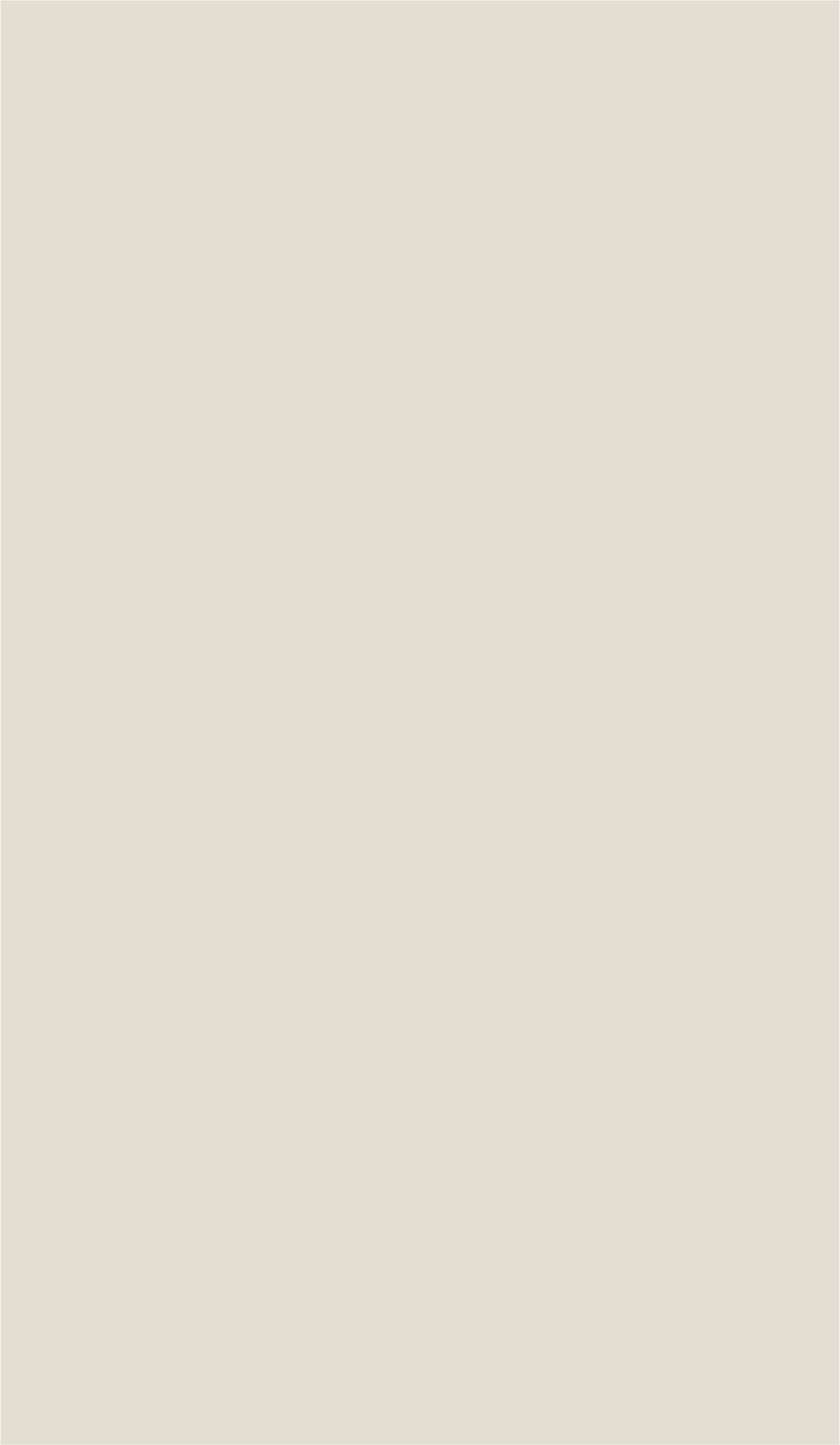 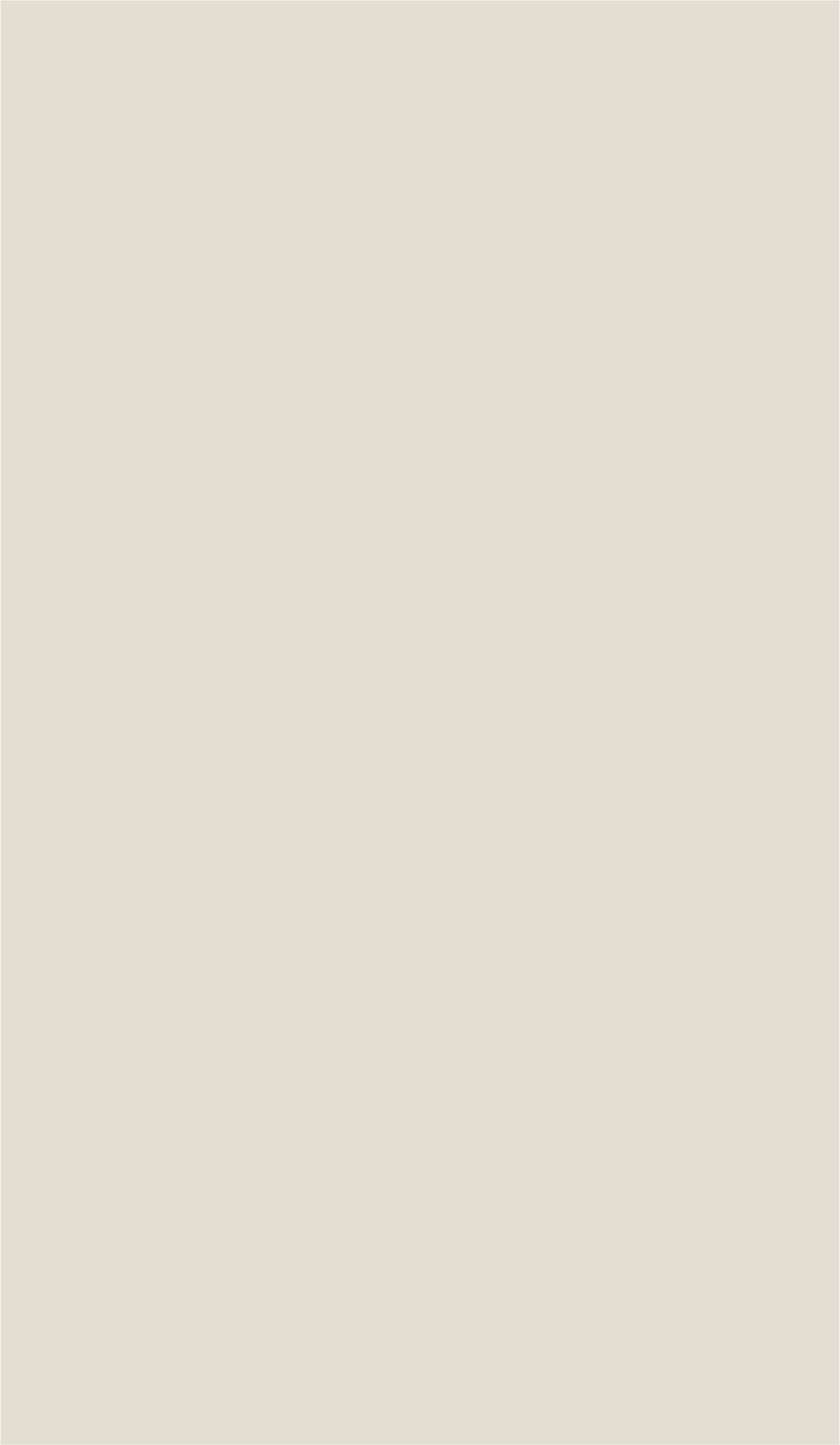 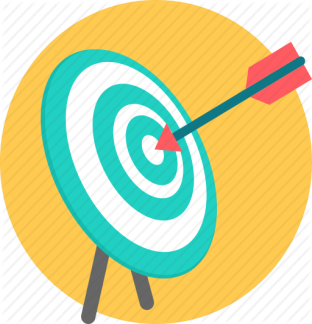 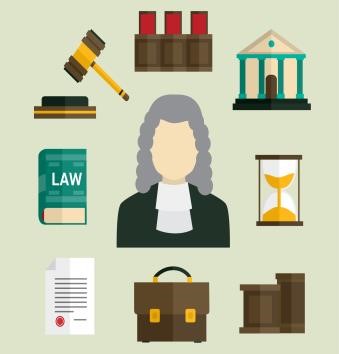 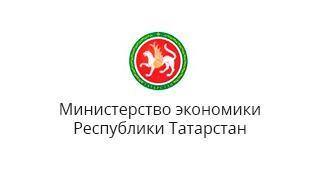 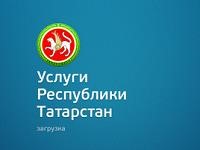 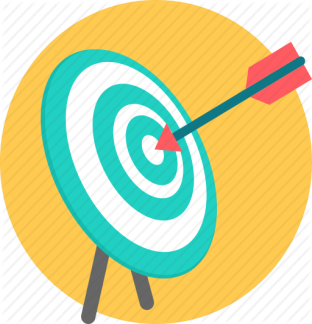 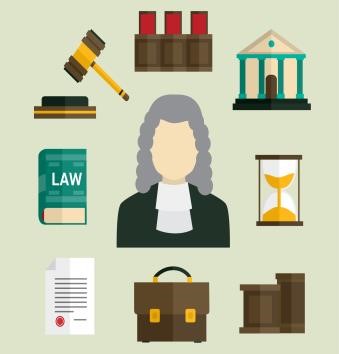 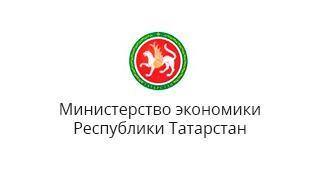 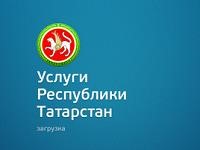 Требования к субъектам предпринимательства Соответствуют требованиям Федерального закона от 24 июля 2007 года № 209-ФЗ «О развитии малого и среднего предпринимательства в Российской Федерации» Постановления Правительства Российской Федерации от 4 апреля 2016 г. № 26 «О предельных значениях дохода, полученного от осуществления предпринимательской деятельности, для каждой категории субъектов малого и среднего предпринимательства» Зарегистрированы в Управлении Федеральной налоговой службы по Республике Татарстан более 90 календарных дней. Отсутствует неисполненная обязанность в связи с ранее полученной поддержкой по мероприятию «Лизинг Грант», в том числе по представлению отчетности об использовании средств и достижении показателей результативности предоставления субсидии Основным или одним из дополнительных видов деятельности не является производство и реализация подакцизных товаров, а также добыча и реализация полезных ископаемых, за исключением общераспространенных полезных ископаемых Отсутствует неисполненная обязанность по уплате налогов, сборов, страховых взносов, пеней, штрафов, процентов, подлежащих уплате в соответствии с законодательством Российской Федерации о налогах и сборах Отсутствует просроченная задолженность по возврату в бюджет Республики Татарстан субсидий, бюджетных инвестиций, предоставленных в том числе в соответствии с иными правовыми актами, и иная просроченная задолженность перед бюджетом Республики Татарстан 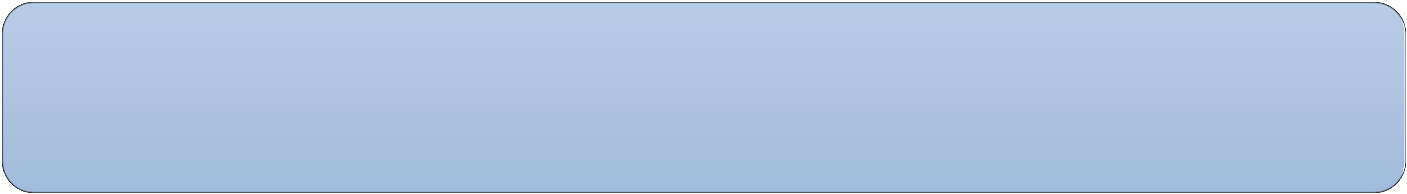 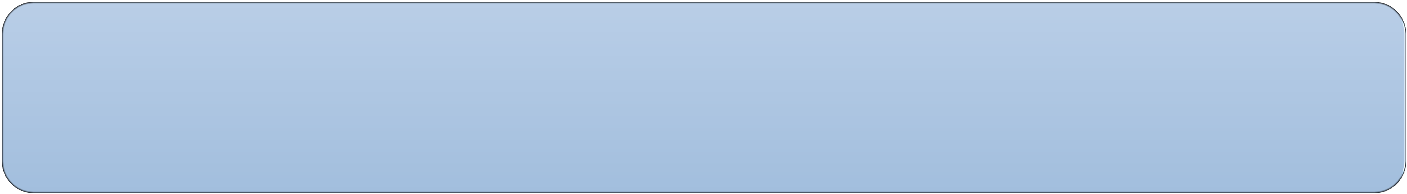 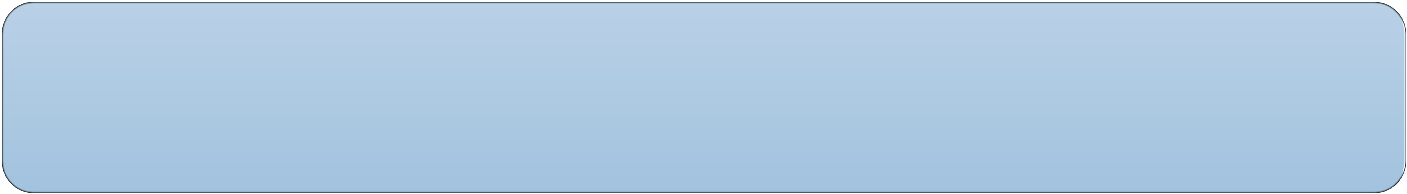 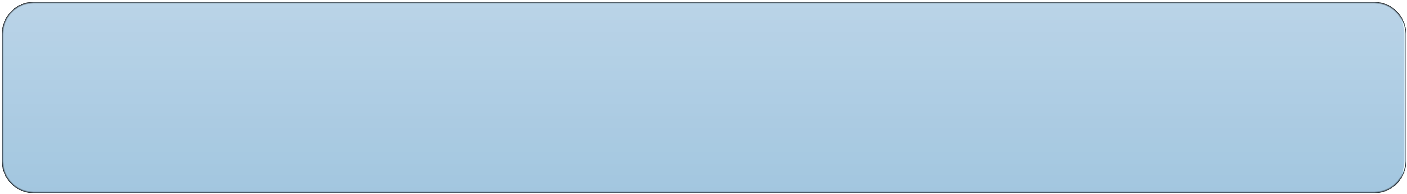 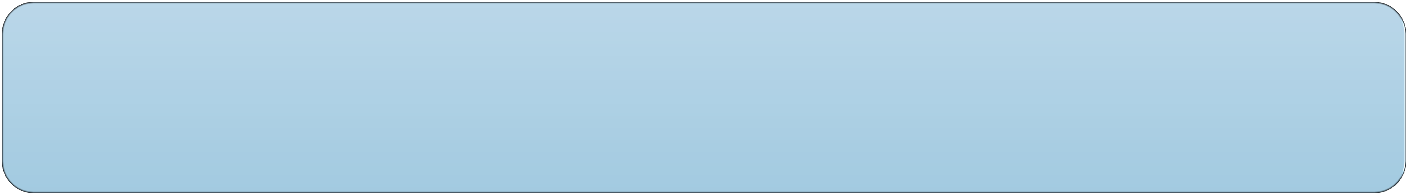 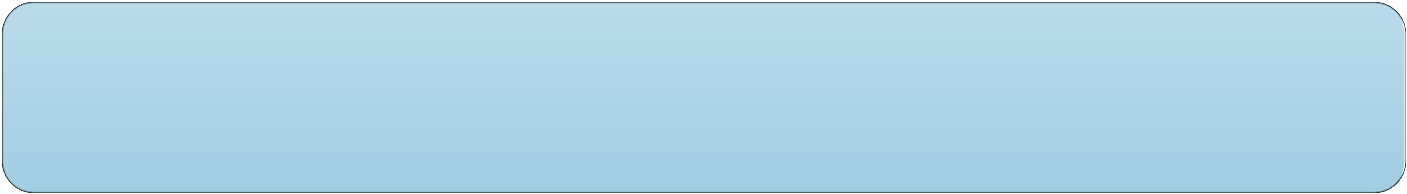 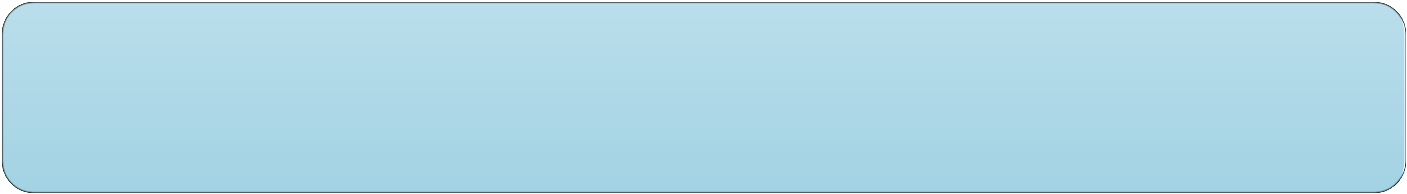 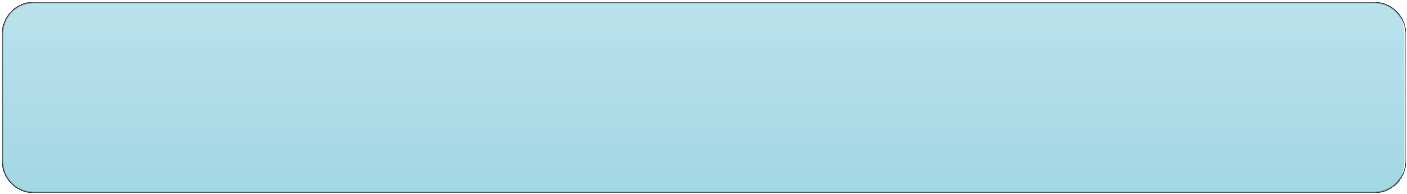 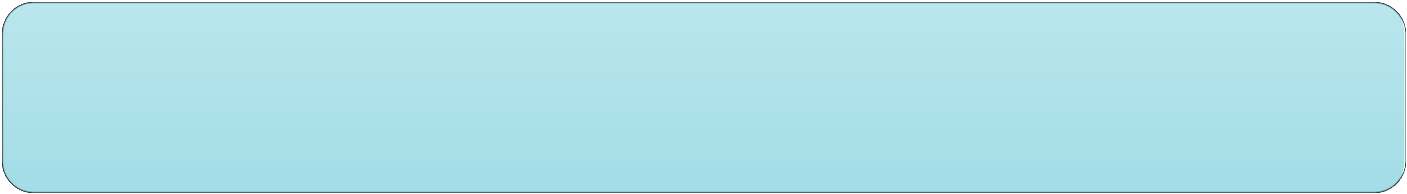 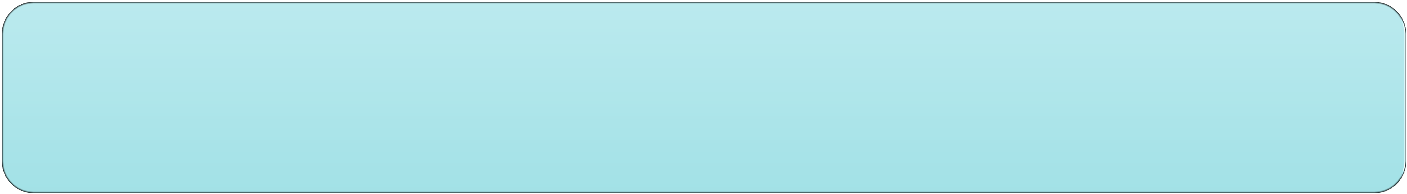 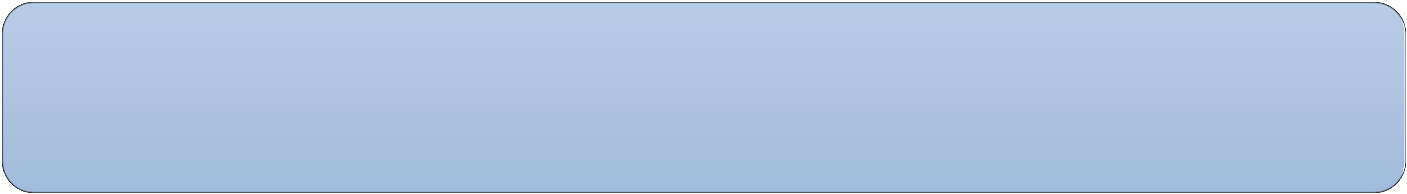 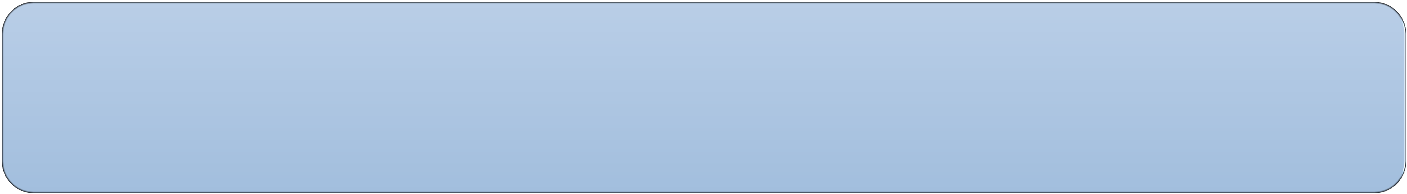 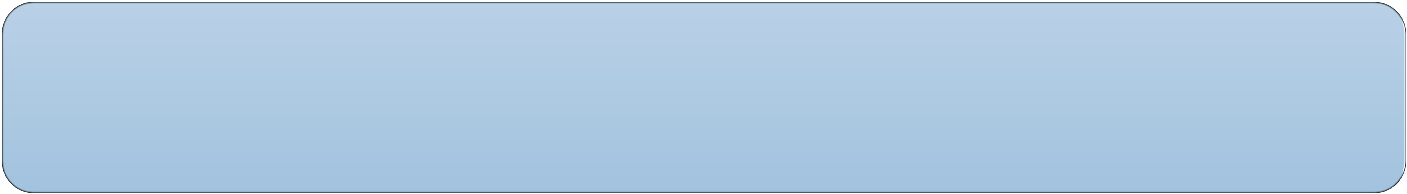 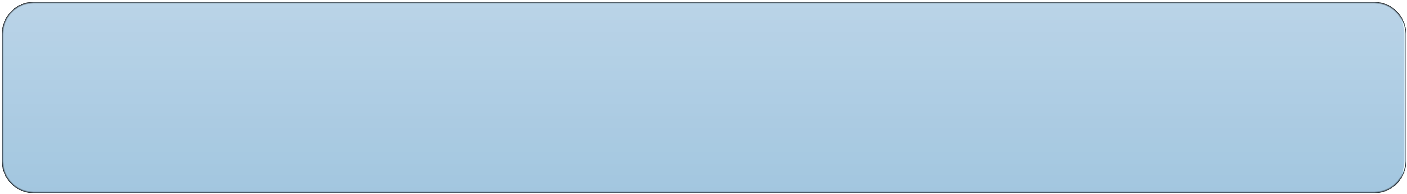 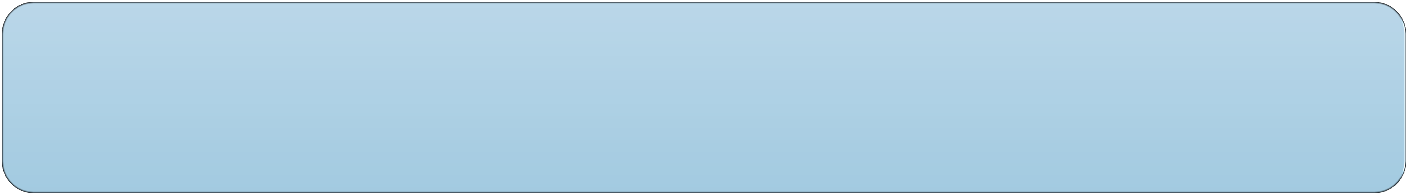 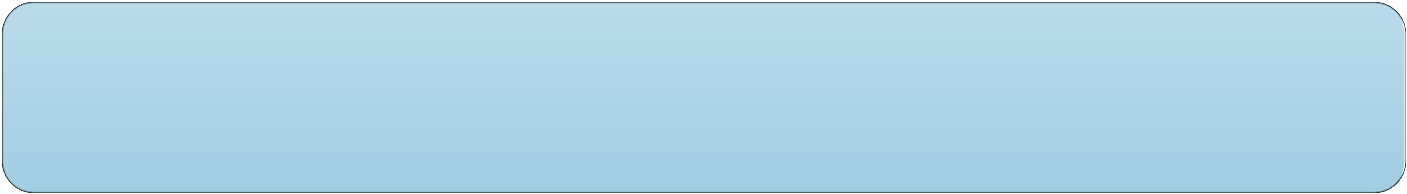 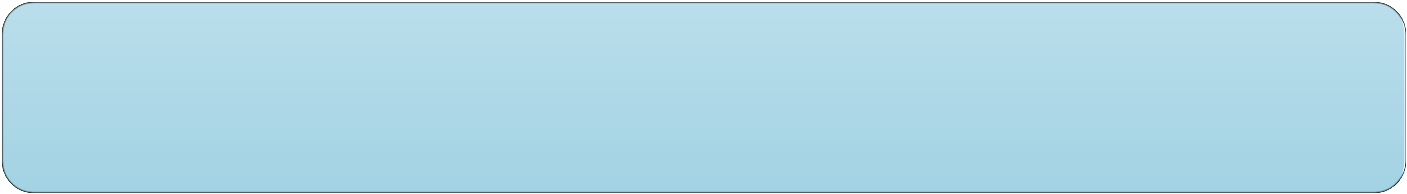 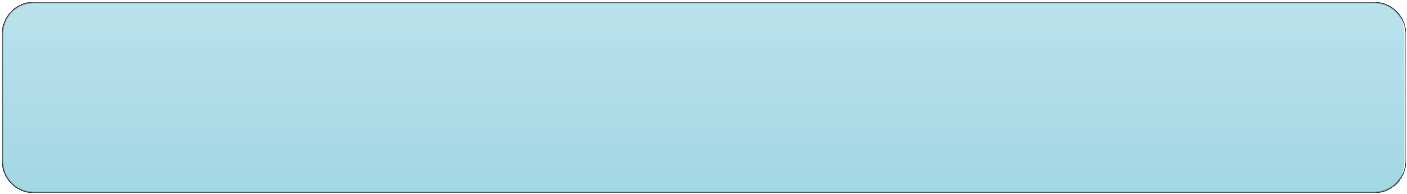 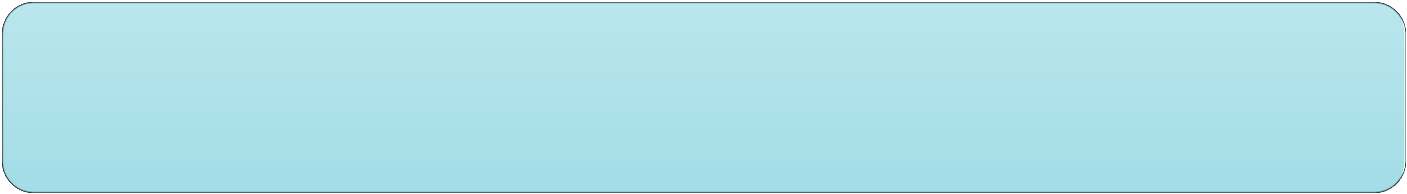 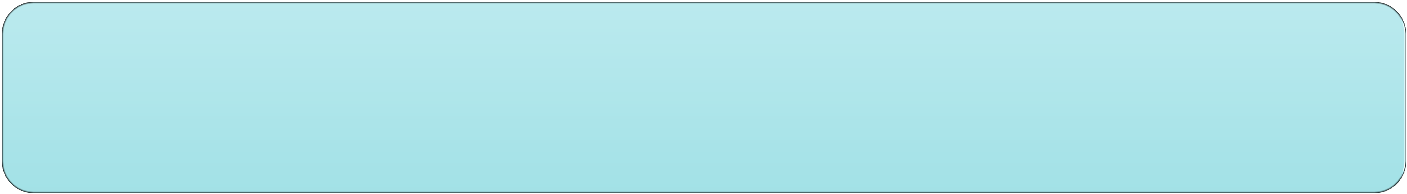 Предприниматели не находятся в процессе реорганизации, ликвидации, банкротства, а индивидуальный предприниматель не прекратили деятельность в качестве индивидуального предпринимателя Не получают средства из бюджета Республики Татарстан на основании иных нормативных правовых актов на цели финансового обеспечения и возмещения затрат на уплату первого взноса (аванса) по договору лизинга оборудования Реализуют бизнес-проект и осуществляют основную и (или) дополнительную деятельность по утвержденным порядком группам и подгруппам видов экономической деятельности Имеют заключенный договор лизинга или планируют заключить договор лизинга, с лизинговой компанией, соответствующей условиям порядка Перечень разрешенных видов деятельности  Список необходимых документов для подачи заявки Перечень бухгалтерских документов для подачи заявки на Лизинг-грантКопия бухгалтерской отчетности (бухгалтерский баланс и отчет о финансовых результатах) за 2017 г./ Копия книги учета Наличие доходов и расходов за 2017 г.Выбрать в зависимости от системы налогооблажения:Копия налоговой декларации по налогу на 	Копия налоговой декларации по прибыль организаций 	Наличие	Отметка налогу на доходы физических лиц 	Наличие	ОтметкаКопия налоговой декларации при упрощенной 	Копия налоговой декларации по системе налогообложения	Наличие	Отметка единому сельскохозяйственному 	Наличие	Отметканалог Копия налоговой декларации на единый налог на 	Копия патента на право применения вмененный доход для отдельных видов 	Наличие	Отметка патентной системы налогообложения 	Наличие	Отметка деятельности Копия сведений о застрахованных лицах (СЗВ-М) на последнюю отчетную дату	Наличие	ОтметкаДокументы, касающиеся реализации бизнес-проектаПаспорт бизнес-проекта по форме, утверждаемой уполномоченным органом	НаличиеЗаявление на предоставление субсидии по форме, утверждаемой уполномоченным органом, заверенное подписью Наличие Гарантийное письмо о соответствии заявителя требованиям, установленным настоящим Порядком, по форме, утверждаемой уполномоченной организацией, заверенное подписью уполномоченного на то лица и печатью субъекта Наличие предпринимательстваКопии действующих учредительных документов	НаличиеКопии документов, подтверждающих наличие помещений или земельных участков на территории Республики Татарстан, необходимых для реализации бизнес-проекта (в случае отсутствия у заявителя зарегистрированных прав в Едином государственном реестре недвижимости) 	Наличие(при наличии) Копии контрактов, необходимых для реализации бизнес-проекта, заключенных не ранее года, предшествующего году Наличие подачи заявки (при наличии)Копии документов, подтверждающих осуществление заявителем внешнеэкономической деятельности, направленной на экспорт товаров (работ, услуг): копии действующих договоров с приложением пояснительной записки (произвольной Наличие формы) с описанием фактически осуществляемой экспортно-ориентированной деятельности, дальнейших планах осуществления такой деятельности (при наличии)Документы, касающиеся лизинга.	Начинающий	ДействующийГарантийное письмо, подписанное лизингодателем, о 	Заверенная лизингодателем копия действующего Наличиезаключении договора лизинга с указанием основных 	договора лизинга оборудованияНаличие параметров договора/ Заверенная лизингодателем копия 	Копия паспорта оборудования, либо акт приема-передачи действующего договора лизинга оборудования;	оборудования по договору лизинга оборудования, либо иной документ, выданный поставщиком (продавцом) Копия паспорта оборудования, либо акт приема-передачи оборудования или лизингодателем, содержащий сведения о Наличие оборудования по договору лизинга оборудования, либо иной стране происхождения приобретаемого оборудования документ, выданный поставщиком (продавцом) оборудования или лизингодателем, содержащий сведения о Наличие Копии документов, подтверждающих оплату авансовых стране происхождения приобретаемого оборудования (при платежей (платежные документы представляются с отметкой банка об оплате (штамп банка с подписью Наличие представлении копии договора лизинга оборудования)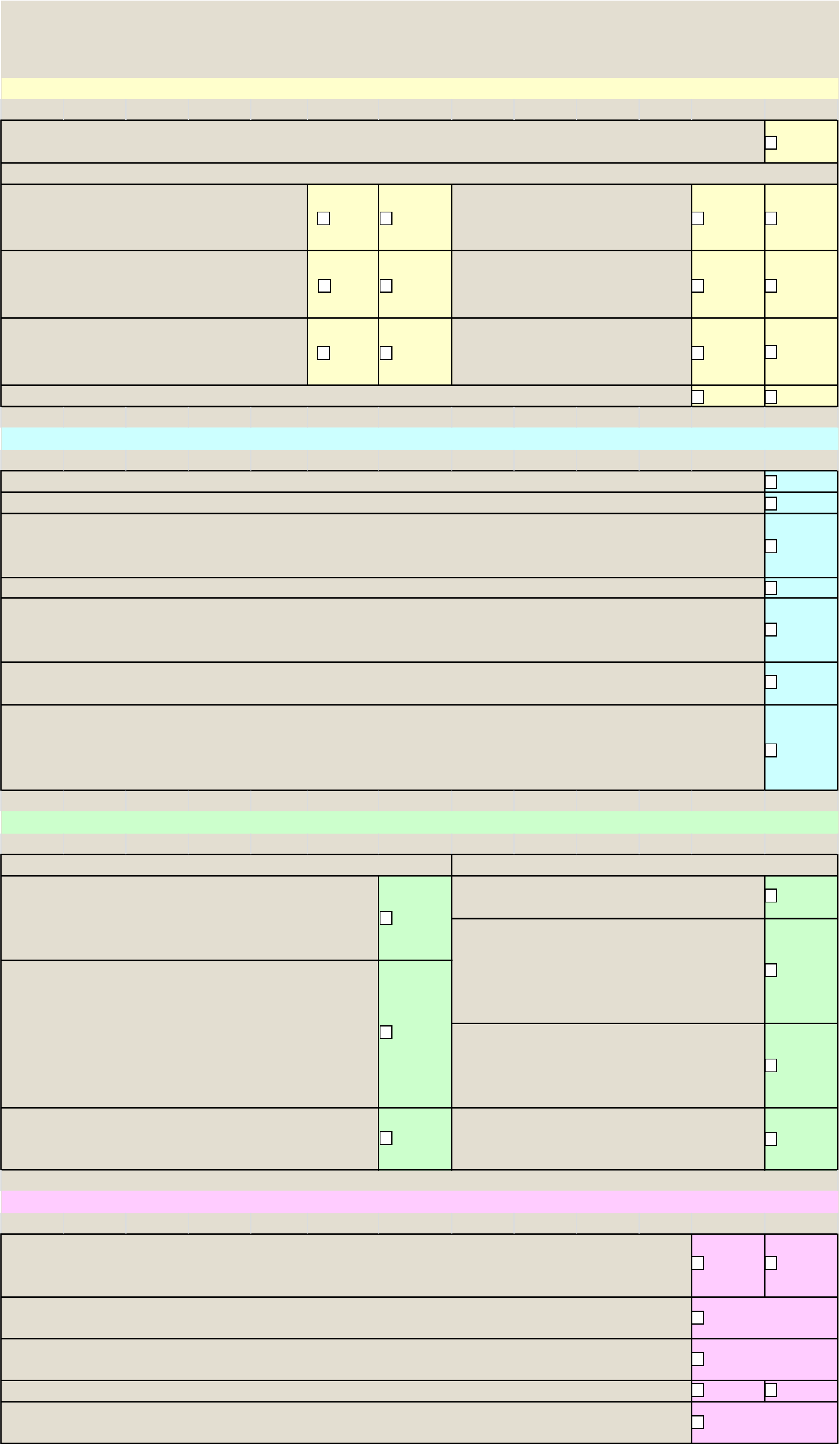 сотрудника банка) (при наличии)Заверенную лизингодателем копия счета для оплаты Копию договора купли-продажи оборудования, авансовых платежей (при наличии) Наличие заверенную лизингодателем (при наличии); НаличиеДополнительные документы (при наличии)Справка налогового органа об исполнении налогоплательщиком (плательщиком сбора, плательщиком страховых взносов, налоговым агентом) обязанности по уплате налогов, сборов, страховых взносов, пеней, 	Наличие	Отметка штрафов, процентов, выданная по состоянию на дату подачи заявки Выписка из Единого государственного реестра юридических лиц (индивидуальных предпринимателей), Наличие выданная по состоянию на дату подачи заявки Выписка из Единого реестра субъектов малого и среднего предпринимательства, выданная по состоянию на Наличие дату подачи заявкиСведения о среднесписочной численности работников за 2017 г.	Наличие	ОтметкаВыписка из Единого государственного реестра недвижимости о правах отдельного лица на имевшиеся Наличие(имеющиеся) у него объекты недвижимости по состоянию на дату подачи заявки01.1. Выращивание однолетних культур 01.2. Выращивание многолетних культур 01.3. Выращивание рассады 01.4. Животноводство 01.5. Смешанное сельское хозяйство 02.1. Лесоводство и прочая лесохозяйственная деятельность 02.2. Лесозаготовки 02.3. Сбор и заготовка пищевых лесных ресурсов, недревесных лесных ресурсов и лекарственных растений 03.2. Рыбоводство 10. Производство пищевых продуктов 11. Производство напитков 13. Производство текстильных изделий 14. Производство одежды 15. Производство кожи и изделий из кожи 16. Обработка древесины и производство изделий из дерева и пробки, кроме мебели, производство изделий из соломки и материалов для плетения 17. Производство бумаги и бумажных изделий 20. Производство химических веществ и химических продуктов 21. Производство лекарственных средств и материалов, применяемых в медицинских целях 22. Производство резиновых и пластмассовых изделий 23. 24. Производство металлургическое 25. Производство готовых металлических изделий, кроме машин и оборудования 26. Производство компьютеров, электронных и оптических изделий 27. Производство электрического оборудования 28. Производство машин и оборудования, не включенных в другие группировки 29. Производство автотранспортных средств, прицепов и полуприцепов 30. Производство прочих транспортных средств и оборудования 31. Производство мебели 32. Производство прочих готовых изделий 38. Сбор, обработка и утилизация отходов; обработка вторичного сырья 39. Предоставление услуг в области ликвидации последствий загрязнений и прочих услуг, связанных с удалением отходов 49.31. Деятельность сухопутного пассажирского транспорта: внутригородские и пригородные перевозки пассажиров (в случае если приобретаются автотранспортные средства, работающие на природном газе (метане)) 49.41. Деятельность автомобильного грузового транспорта (в случае если приобретаются автотранспортные средства, работающие на природном газе (метане)) 62.09. Деятельность, связанная с использованием вычислительной техники и информационных технологий, прочая; 